TURKEYTURKEYTURKEYTURKEYTURKEYTURKEY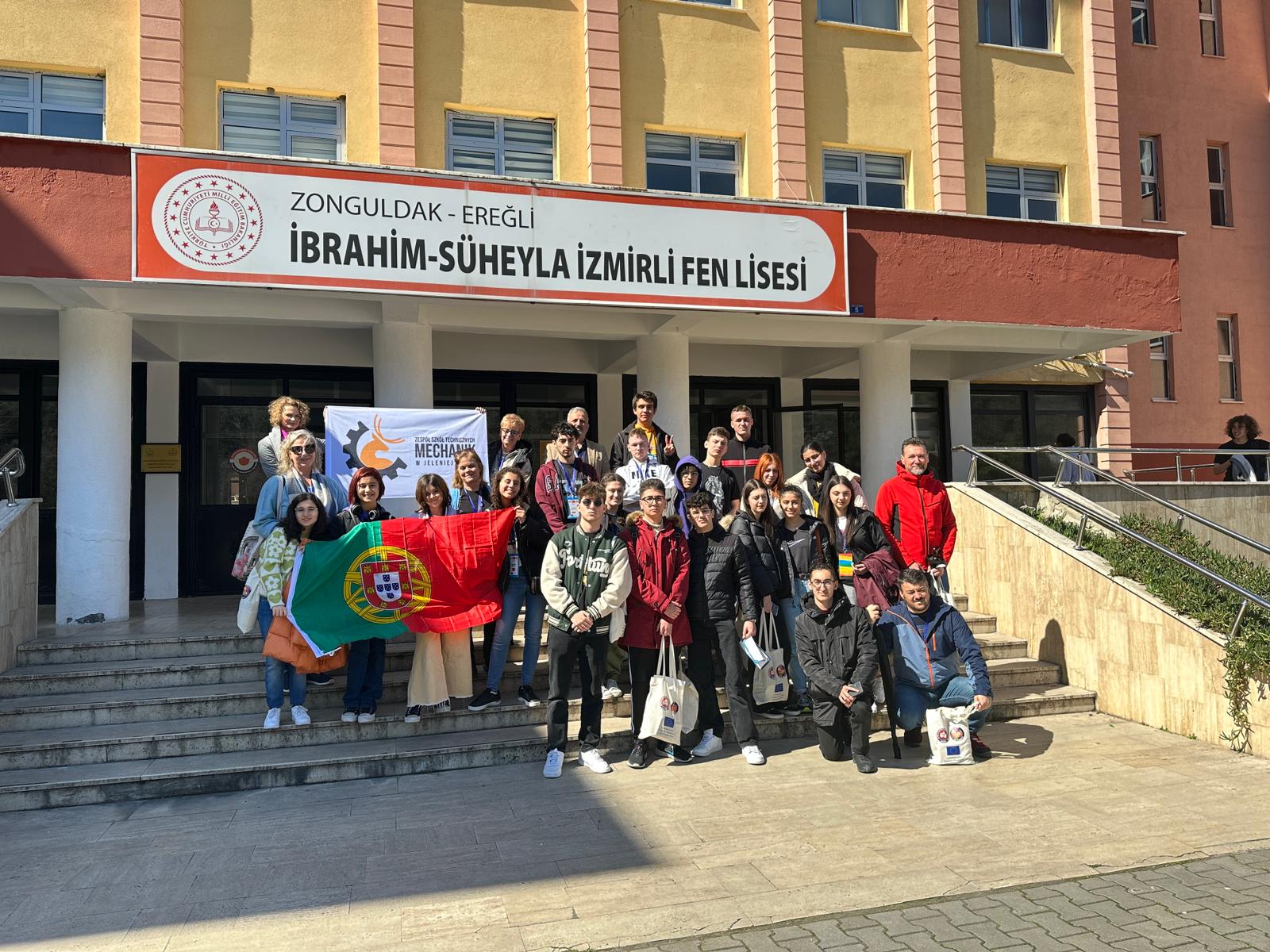 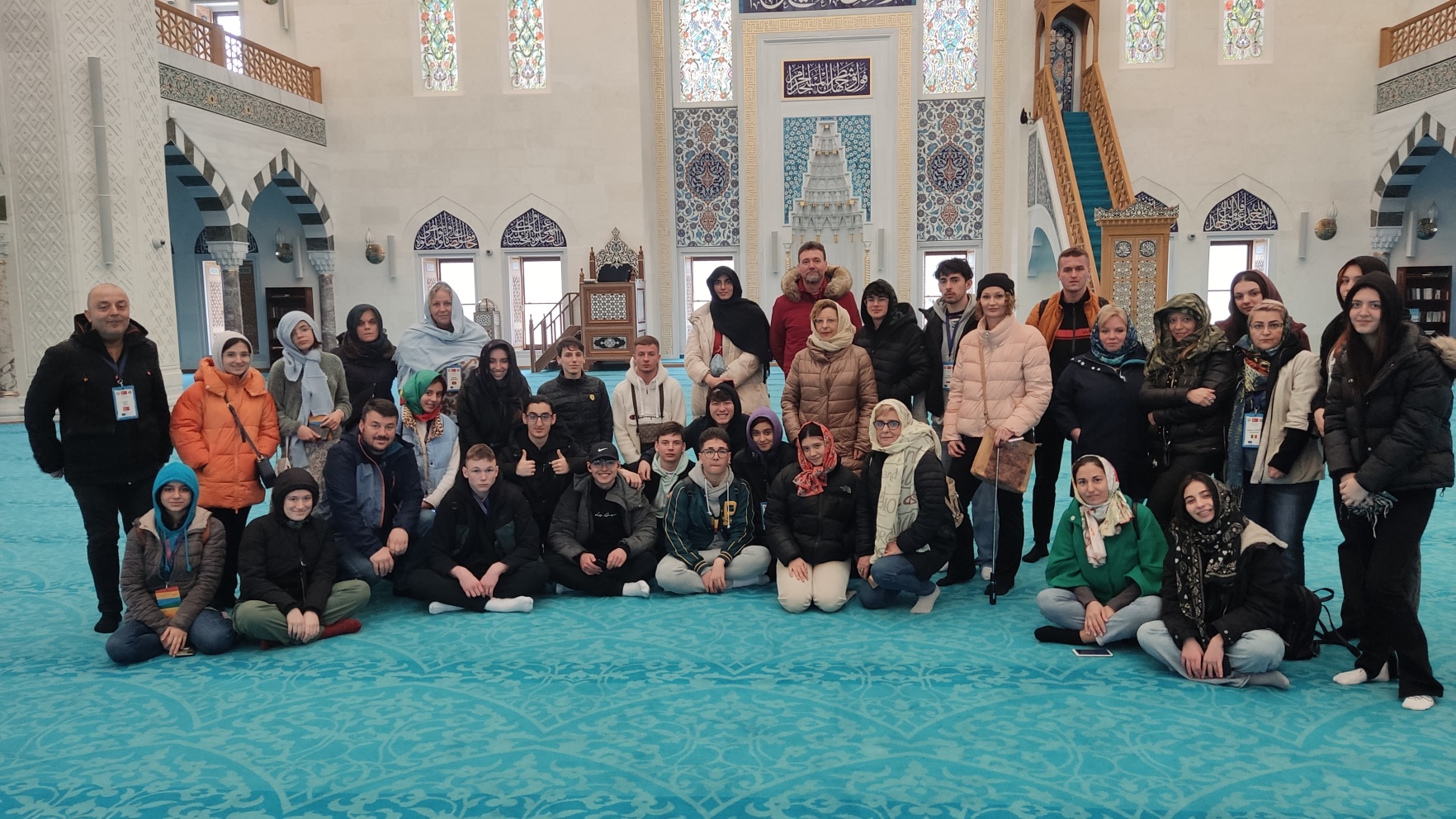 DATENAMEDESCRIPTIONEVIDENCE29 OCTOBERRepublic DayThe Republic of Turkey was established by Atatürk and his friends at 29 October 1923. On October 29,the anniversary of  establishing of the republic is celebrated with great enthusiasm throughout the country with various events.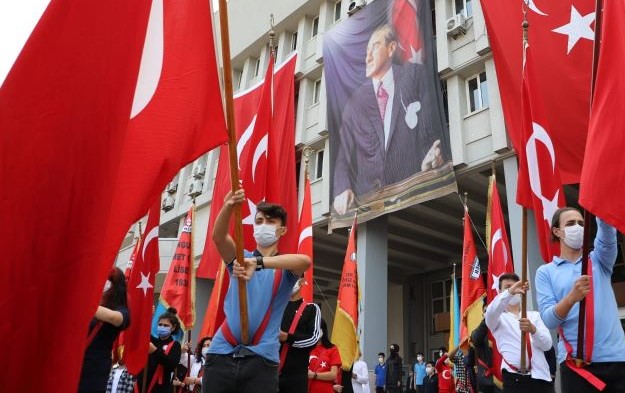 DATENAMEDESCRIPTIONEVIDENCE23 APRILNational Sovereignty and Children‘s DayThe opening date of the Grand National Assembly of Turkey is, 23 April 1920. It was given as a holiday to the children of the world by the great leader Mustafa Kemal ATATÜRK. April 23 is celebrated every year as a festival withchildrens we host from many countries.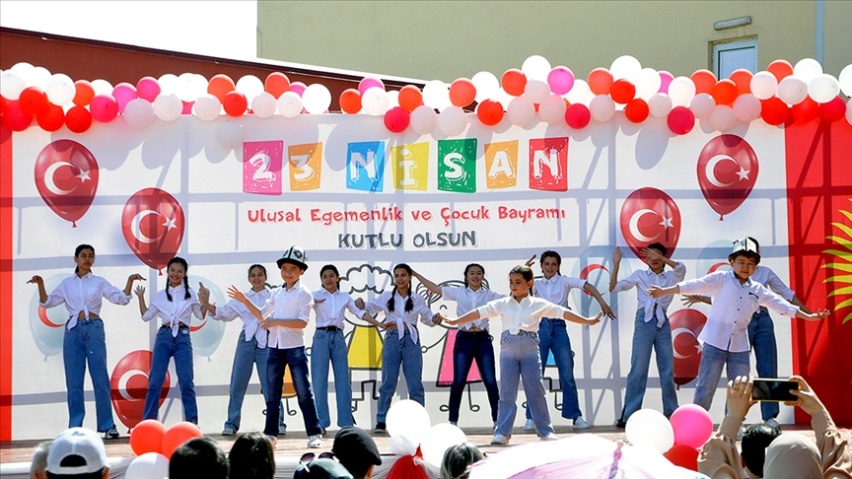 DATENAMEDESCRIPTIONEVIDENCE19 MAYYouth and Sports DayTurkis people startedv their struggle for freedom at 19 May 1919. 19 May is celebrated as a youth and sports festival all over Turkey .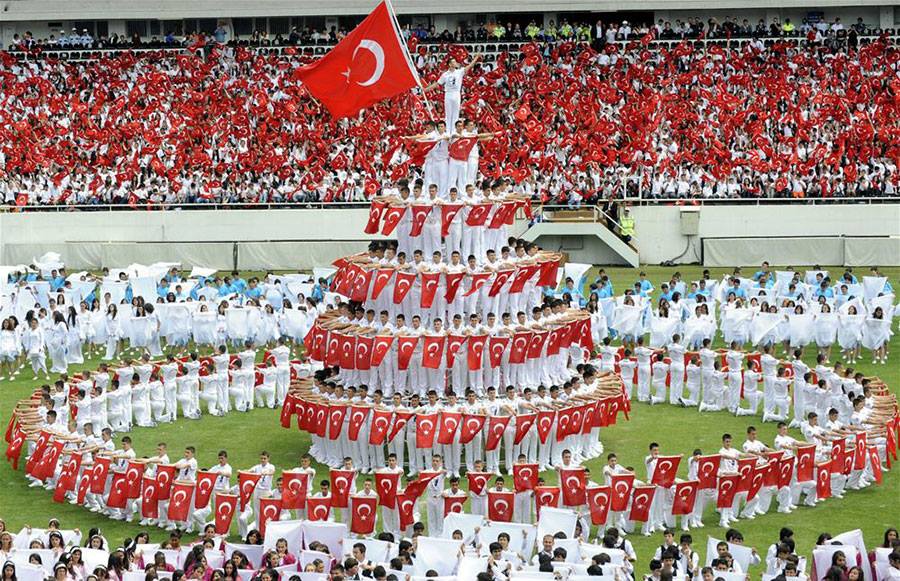 DATENAMEDESCRIPTIONEVIDENCE10 NOVOMBERCommemoration Day of the ATATÜRK.The Turkish great Atatürk died at 10 November 1938. On November 10, we commemorate Atatürk throughout the Turkey with respect and gratitude.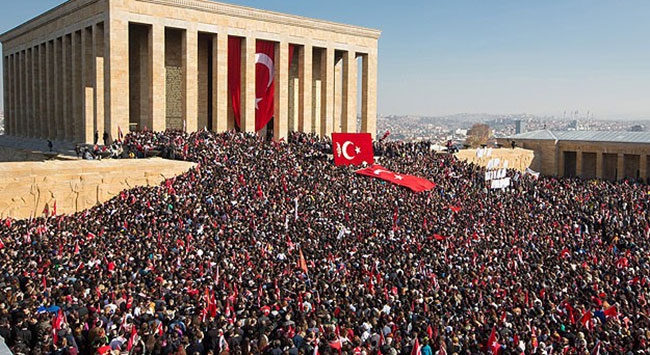 DATENAMEDESCRIPTIONEVIDENCEEnd of the Ramadan MonthRamadan Holiday (Religious Holidays)Ramadan or sugar holiday marks  end of the obligatory fast during the month of Ramadan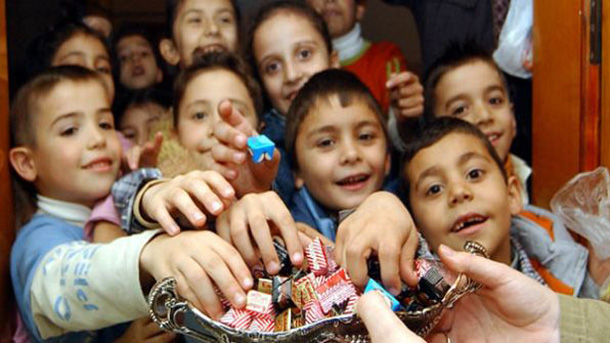 DATENAMEDESCRIPTIONEVIDENCETwo Months Later from Ramadan HolidayEid al-Adha (Religious Feast)It expresses the individual‘s ability to sacrifise everything for God and being grateful to God.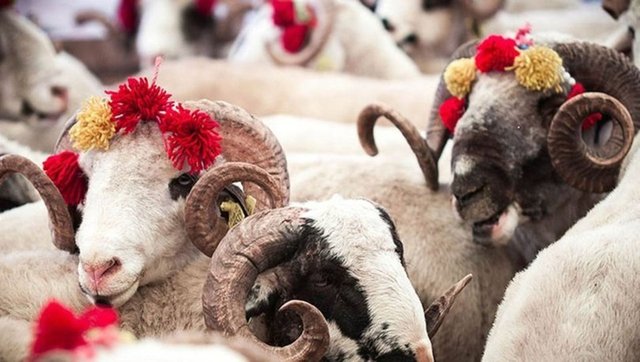 